 Муниципальное бюджетное общеобразовательное учреждение "Средняя общеобразовательная школа № 16"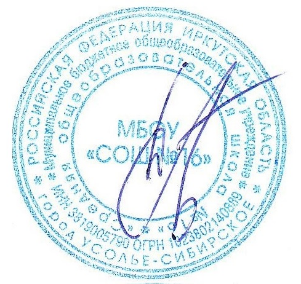 РАССМОТРЕНО								УТВЕРЖДЕНОНа педагогическом совете						Директор МБОУ "СОШ №16"Протокол №1										Бархатова О.А.от “31” августа 2023 г						Приказ № 537/1     от “31.08.2023”УЧЕБНЫЙ ПЛАНосновного общего образованияна 2023 – 2024 учебный годгород Усолье-Сибирское, Иркутская область 2023ПОЯСНИТЕЛЬНАЯ ЗАПИСКАУчебный план основного общего образования Муниципального бюджетного общеобразовательного учреждения "Средняя общеобразовательная школа № 16" (далее - учебный план) для 5-9 классов, реализующих основную образовательную программу основного общего образования, соответствующую ФГОС ООО (приказ Министерства просвещения Российской Федерации от 31.05.2021 № 287 «Об утверждении федерального государственного образовательного стандарта основного общего образования»), ФОП ООО (приказ от 16 ноября 2022 г. N 993«Об утверждении федеральной образовательной программы основного общего образования») фиксирует общий объём нагрузки, максимальный объём аудиторной нагрузки обучающихся, состав и структуру предметных областей, распределяет учебное время, отводимое на их освоение по классам и учебным предметам.Учебный план является частью образовательной программы Муниципального бюджетного общеобразовательного учреждения "Средняя общеобразовательная школа № 16", разработанной в соответствии с ФГОС основного общего образования, с учетом Федеральной образовательной программы основного общего образования, и обеспечивает выполнение санитарно-эпидемиологических требований СП 2.4.3648-20 и гигиенических нормативов и требований СанПиН 1.2.3685-21.Учебный год в Муниципальном бюджетном общеобразовательном учреждении "Средняя общеобразовательная школа № 16" начинается 01.09.2022 и заканчивается 25.05.2024 года. Продолжительность учебного года в 5-9 классах составляет 34 учебные недели. Учебные занятия для учащихся 5-9 классов проводятся по 5-ти дневной учебной неделе. Занятия организованы в 1 смену. Продолжительность урока во всех классах составляет 40 минут.Максимальный объем аудиторной нагрузки обучающихся в неделю составляет  в  5 классе – 29 часов, в  6 классе – 30 часов, в 7 классе – 32 часа, в  8-9 классах – 33 часа. В Муниципальном бюджетном общеобразовательном учреждении "Средняя общеобразовательная школа № 16" языком обучения является русский.При изучении предметов английский язык, технология, информатика осуществляется деление учащихся на подгруппы.Учебный план состоит из двух частей — обязательной части и части, формируемой участниками образовательных отношений. Обязательная часть учебного плана определяет состав учебных предметов обязательных предметных областей.Основами учебного плана школы являются полнота, целостность (внутренняя взаимосвязь компонентов), преемственность между уровнями и классами обучения, гибкость плана, отсутствие перегрузки обучающихся. Общеобразовательное учреждение осуществляет образовательный процесс в соответствии с уровнями образовательной программы основного общего образования. Введение курсов способствует преемственности между предметными областями уровней образования. Число обучающихся в группе при изучении учебных курсов компонента общеобразовательного учреждения - не менее 12 человек.В 5-9 классах количество часов на физическую культуру составляет 2, третий час реализуется образовательной организацией за счёт внеурочной деятельности и дополнительного образования, посещения обучающимися спортивных секций не менее 1 часа в неделю. Часть учебного плана, формируемая участниками образовательных отношений, обеспечивает реализацию индивидуальных потребностей обучающихся. Время, отводимое на данную часть учебного плана внутри максимально допустимой недельной нагрузки обучающихся, может быть использовано: на проведение учебных занятий, обеспечивающих различные интересы обучающихся.В части учебного плана, формируемой участниками образовательных отношений, предметы по выбору представлены предметными областями: «математика и информатика», «естественно-научные предметы», «общественно-научные предметы», «русский язык и литература». Согласно спросу на образовательные услуги, в 2023-2024 учебном году в 5Б и 5В классах введён факультатив «Основы читательской грамотности», занятия на котором способствуют формированию осознанного смыслового чтения, что особенно актуально в наше время.  Во всех 5-х классах введён факультатив «Робототехника», актуальность и востребованность которого с каждым годом возрастает. Обучающиеся, посещающие данный факультатив, становятся победителями и призёрами различных соревнований по робототехнике в городе и области. В 5А и 5Г классах обучающиеся получат возможность научиться понимать разговорную речь на факультативе «Разговорный английский».Шестиклассники, углубят практические знания английского языка на факультативе «Лексико-грамматический практикум».Семиклассники, согласно спросу на образовательные услуги, продолжат  знакомиться с немецким языком на факультативе «Мы изучаем немецкий язык», расширят свои знания по биологии на факультативе «Занимательная биология», а также углубят практические знания английского языка на факультативе «Лексико-грамматический практикум».В 8-х классах введены факультативы «Русская словесность», «Избранные вопросы обществознания».Обучающиеся 9-х классов смогут посещать факультативы: по русскому языку - «Русская словесность», по математике - «Элементы комбинаторики и теория вероятностей»,  по химии «Решение экспериментальных задач по химии», по биологии – «Гены и здоровье», по географии – «Города мира», по обществознанию «Избранные вопросы обществознания».Данные предметы реализуются в УП с учетом кадрового и программно-методического обеспечения. Внеурочная деятельность осуществляется через часть, формируемую участниками образовательных отношений, а также возможностями внутришкольного дополнительного образования и на основе сотрудничества с учреждениями дополнительного образования детей. Завершающий уровень общего образования призван обеспечить функциональную грамотность и социальную адаптацию обучающихся, содействовать их общественному и гражданскому самоопределению. Эти функции предопределяют направленность целей на формирование социально грамотной и социально мобильной личности, осознающей свои гражданские права и обязанности, ясно представляющей себе потенциальные возможности, ресурсы и способы реализации выбранного жизненного пути.Заявленное учебно-методическое обеспечение направлено на удовлетворение познавательных интересов обучающихся в рамках, необходимых для реализации учебных задач образовательного учреждения, а также для подготовки к сдаче ГИА. Освоение учебных предметов и курсов УП сопровождается текущим контролем успеваемости и промежуточной аттестацией обучающихся, которое регламентируется Положением о формах, периодичности, порядке текущего контроля успеваемости и промежуточной аттестации обучающихся.Проведение текущего контроля успеваемости направлено на систематическую проверку учебных достижений обучающихся. Формирование метапредметных результатов осуществляется на всех учебных предметах. Основной процедурой итоговой оценки достижения метапредметных результатов является защита итогового индивидуального проекта в 9 классе.
Промежуточная аттестация – процедура, проводимая с целью оценки качества освоения обучающимися части содержания (четвертное оценивание) или всего объема учебной дисциплины за учебный год (годовое оценивание).Промежуточная/годовая аттестация обучающихся за четверть осуществляется в соответствии с календарным учебным графиком.Все предметы обязательной части учебного плана оцениваются по четвертям. Предметы из части, формируемой участниками образовательных отношений, являются безотметочными  и оцениваются «зачет» или «незачет» по итогам учебного года.Промежуточная аттестация проводится без оценочных процедур в форме определения индивидуальных достижений учащихся в освоении учебных предметов, предусмотренных образовательной программой, с учетом текущих образовательных результатов, полученных за определенные периоды обучения (четверти, полугодия).Отметка промежуточной аттестации (годовая отметка) по каждому учебному предмету, курсу, дисциплине определяется как среднее арифметическое четвертных или полугодовых отметок. Порядок проведения промежуточной аттестации определяются «Положением о формах, периодичности и порядке
текущего контроля успеваемости и промежуточной аттестации обучающихся Муниципальное бюджетное общеобразовательное учреждение "Средняя общеобразовательная школа № 16". Освоение основной образовательной программ основного общего образования завершается итоговой аттестацией. Нормативный срок освоения основной образовательной программы основного общего образования составляет 5 лет.УЧЕБНЫЙ ПЛАНПлан внеурочной деятельности (недельный)Муниципальное бюджетное общеобразовательное учреждение "Средняя общеобразовательная школа № 16"Предметная областьУчебный предметКоличество часов в неделюКоличество часов в неделюКоличество часов в неделюКоличество часов в неделюКоличество часов в неделюКоличество часов в неделюКоличество часов в неделюКоличество часов в неделюКоличество часов в неделюКоличество часов в неделюКоличество часов в неделюКоличество часов в неделюКоличество часов в неделюКоличество часов в неделюКоличество часов в неделюКоличество часов в неделюКоличество часов в неделюПредметная областьУчебный предмет5А5Б5В5Г6А6Б6В6Г7А7Б7В8А8Б8В9А9Б9ВОбязательная частьОбязательная частьОбязательная частьОбязательная частьОбязательная частьОбязательная частьОбязательная частьОбязательная частьОбязательная частьОбязательная частьОбязательная частьОбязательная частьОбязательная частьОбязательная частьОбязательная частьОбязательная частьОбязательная частьОбязательная частьОбязательная частьРусский язык и литератураРусский язык55556666444333333Русский язык и литератураЛитература33333333222222333Иностранные языкиИностранный язык33333333333333333Математика и информатикаМатематика55555555000000000Математика и информатикаАлгебра00000000333333333Математика и информатикаГеометрия00000000222222222Математика и информатикаВероятность и статистика00000000111000000Математика и информатикаИнформатика00000000111111111Общественно-научные предметыИстория22222222222222222Общественно-научные предметыОбществознание00001111111111111Общественно-научные предметыГеография11111111222222222Естественно-научные предметыФизика00000000222222333Естественно-научные предметыХимия00000000000222222Естественно-научные предметыБиология11111111111222222ИскусствоИзобразительное искусство11111111111000000ИскусствоМузыка11111111111111000ТехнологияТехнология22222222222111000Физическая культура и основы безопасности жизнедеятельностиФизическая культура22222222222222222Физическая культура и основы безопасности жизнедеятельностиОсновы безопасности жизнедеятельности00000000000111111Основы духовно-нравственной культуры народов РоссииОсновы духовно-нравственной культуры народов России11111111000000000ИтогоИтого2727272729292929303030303030303030Часть, формируемая участниками образовательных отношенийЧасть, формируемая участниками образовательных отношенийЧасть, формируемая участниками образовательных отношенийЧасть, формируемая участниками образовательных отношенийЧасть, формируемая участниками образовательных отношенийЧасть, формируемая участниками образовательных отношенийЧасть, формируемая участниками образовательных отношенийЧасть, формируемая участниками образовательных отношенийЧасть, формируемая участниками образовательных отношенийЧасть, формируемая участниками образовательных отношенийЧасть, формируемая участниками образовательных отношенийЧасть, формируемая участниками образовательных отношенийЧасть, формируемая участниками образовательных отношенийЧасть, формируемая участниками образовательных отношенийЧасть, формируемая участниками образовательных отношенийЧасть, формируемая участниками образовательных отношенийЧасть, формируемая участниками образовательных отношенийЧасть, формируемая участниками образовательных отношенийЧасть, формируемая участниками образовательных отношенийНаименование учебного курсаНаименование учебного курса5а5б5в5г6а6б6в6г7а7б7в8а8б8в9а9б9вОсновы читательской грамотностиОсновы читательской грамотности01100000000000000РобототехникаРобототехника11110000000000000Разговорный английскийРазговорный английский10010000000000000Гены и здоровьеГены и здоровье0000000000000000.50Решение экспериментальных задач по химииРешение экспериментальных задач по химии000000000000000.500Элементы комбинаторики и теории вероятностейЭлементы комбинаторики и теории вероятностей00000000000000111Русская словесностьРусская словесность00000000000110111Мы изучаем немецкий языкМы изучаем немецкий язык00000000100000000Занимательная биологияЗанимательная биология00000000111000000Города мираГорода мира00000000000000001Избранные вопросы обществознанияИзбранные вопросы обществознания000000000000110.50.50Лексико-грамматический практикум  по английскому языкуЛексико-грамматический практикум  по английскому языку00001000010000000ИтогоИтого22221000221121333ИТОГО недельная нагрузкаИТОГО недельная нагрузка2929292930292929323231313231333333Количество учебных недельКоличество учебных недель3434343434343434343434343434343434Всего часов в годВсего часов в год9869869869861020986986986108810881054105410881054112211221122Учебные курсыКоличество часов в неделюКоличество часов в неделюКоличество часов в неделюКоличество часов в неделюКоличество часов в неделюКоличество часов в неделюКоличество часов в неделюКоличество часов в неделюКоличество часов в неделюКоличество часов в неделюКоличество часов в неделюКоличество часов в неделюКоличество часов в неделюКоличество часов в неделюКоличество часов в неделюКоличество часов в неделюКоличество часов в неделюУчебные курсы5А5Б5В5Г6А6Б6В6Г7А7Б7В8А8Б8В9А9Б9ВРазговоры о важном11111111111111111Россия мои горизонты (профминимум)10001000100100100Анимационное кино00000010000000000Функциональная грамотность00100000000000000Финансовая грамотность01000000000000000Основы военной подготовки00000000000000011Я патриот00000000001010000Вожатское мастерство00000000000100000ЮИД (Юные инспекторы дорог)10000100000000000Город танца00010000000000000ДЮП (дружина юных пожарных)00000000010001000Психология общения00000000000001000Сильные и ловкие00100001100010000ИТОГО недельная нагрузка32322222322333222